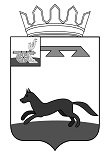 АДМИНИСТРАЦИЯМУНИЦИПАЛЬНОГО ОБРАЗОВАНИЯ«ХИСЛАВИЧСКИЙ РАЙОН» СМОЛЕНСКОЙ ОБЛАСТИП О С Т А Н О В Л Е Н И Еот 14 марта 2023 г. № 127Об утверждении муниципальной программы «Развитие физической культуры и спорта в муниципальном образовании «Хиславичский район» Смоленской области» в новой редакцииВ целях реализации государственной политики в сфере физической культуры и спорта определенной в Стратегии развития физической культуры и спорта в Российской Федерации на период до 2030 года, утвержденной Распоряжением Правительства Российской Федерации от 24.11.2020 № 3081-р на территории муниципального образования «Хиславичский район» Смоленской области, руководствуясь постановлением Администрации муниципального образования «Хиславичский район» Смоленской области от 31.03.2022  № 111 «Об утверждении Порядка  принятия решений о разработке муниципальных программ, их формирования и реализации в муниципальном образовании «Хиславичский район» Смоленской области»,Администрация муниципального образования «Хиславичский район» Смоленской области    п о с т а н о в л я е т:1. Утвердить прилагаемую муниципальную программу «Развитие физической культуры и спорта в муниципальном образовании «Хиславичский район» Смоленской области»  в новой редакции.2. Признать утратившими силу:-  постановление Администрации муниципального образования «Хиславичский район» Смоленской области от 06.11.2013 № 303 «Об утверждении муниципальной программы «Развитие физической культуры и спорта в муниципальном образовании «Хиславичский район» Смоленской области»;- постановления Администрации муниципального образования «Хиславичский район» Смоленской области № 399 от 24.12.2014, № 421 от 31.12.2014, № 183 от 16.07.2015, № 397 от 31.12.2015, № 299 от 08.08.2016, № 412 от 01.11.2016, № 166 от 30.03.2017, № 363 от 09.08.2017, № 74 от 13.02.2018, № 494 от 13.08.2018, № 623 от 09.11.2018, № 675  от 06.12.2018, № 678 от 07.12.2018, № 265 от 24.07.2019, № 340 от 24.09.2019, № 418 от 15.10.2019,№ 439 от 28.10.2019г, № 521 от 05.12.2019, № 29 от 29.01.2020, № 64 от 10.02.2021, № 166 от 19.04.2021, № 048 от 10.02.2022) «О внесении изменений в муниципальную программу «Развитие физической культуры и спорта в муниципальном образовании «Хиславичский район» Смоленской области».3. Контроль исполнения настоящего постановления возложить на заместителя Главы муниципального образования «Хиславичский район» Смоленской области  - начальника Отдела образования и молодежной политики администрации муниципального образования «Хиславичский район» Смоленской области (Ю.Н. Климова).И.п. Главы муниципального образования «Хиславичский район» Смоленской области                                                                                   Е.Р. СвистунВизирование правового акта:УТВЕРЖДЕНАПостановлением Администрации муниципального образования «Хиславичский район» Смоленской областиот 14.03.2023 г.№  127ПАСПОРТмуниципальной программы1. Основные положенияПоказатели муниципальной программыСтруктура муниципальной программыФинансовое обеспечение муниципальной программыПриложение к паспорту муниципальной программыСВЕДЕНИЯ о показателях муниципальной программы2. Общая характеристика социально-экономической сферы реализации муниципальной программы Физическая культура и спорт являются неотъемлемой составляющей здорового образа жизни. В нынешних условиях физкультурно-спортивные услуги – важный фактор физического и духовного воспитания и развития человека, укрепления здоровья нации, социальной профилактики заболеваний,  активной организации отдыха населения.Роль спорта становится не только социальным, но и политическим фактором в современном мире. Создание основы для сохранения и улучшения физического и духовного здоровья граждан является одним из важнейших элементов социально- экономического и социально-политического развития общества.Цели государственной политики в сфере физической культуры и спорта определены в Стратегии развития физической культуры и спорта в Российской Федерации на период до 2030 года, утвержденной Распоряжением Правительства Российской Федерации от 24.11.2020 N 3081-р, предусматривающей приоритетные направления развития физической культуры и спорта, целевые показатели с учетом национальных целей и стратегических задач развития Российской Федерации, определенных в Указе Президента Российской Федерации от 07.05.2018 N 204 "О национальных целях и стратегических задачах развития Российской Федерации на период до 2024 года" и Указе Президента Российской Федерации от 21.07.2020 N 474 "О национальных целях развития Российской Федерации на период до 2030 года", на которых основывается разработка настоящей Программы.Реализация муниципальной программы «Развитие физической культуры и спорта в муниципальном образовании «Хиславичский район» Смоленской области» в значительной степени способствует развитию системы физической культуры и спорта в Хиславичском  районе, росту ее количественных и качественных показателей.Спортивно-массовая работа в районе проводится согласно единому календарному плану спортивно-массовых мероприятий муниципального образования «Хиславичский район» Смоленской области. Для привлечения жителей Хиславичского района к регулярным занятиям физической культурой и спортом организуются спортивно-массовые  мероприятия, фестивали, спартакиады среди различных слоев населения. В муниципальном образовании «Хиславичский район» Смоленской области ежегодно проводится: спартакиада среди школьников, акция «Спорт против наркотиков», рождественские турниры по 4 видам спорта. В районе проводится целенаправленная работа по формированию сборных команд и обеспечению их участия в соревнованиях, как на территории муниципального образования, так и за пределами муниципального образования «Хиславичский район» Смоленской области.Основная цель программы – развитие физической культуры и массового спорта для населения всех возрастов и категорий на территории муниципального образования «Хиславичский район» Смоленской области.3. Сведения о региональных проектах.Финансирование по региональным проектам не предусмотрено.4. Сведения о ведомственных проектах.Финансирование по ведомственным проектам не предусмотрено.5. Паспорта комплексов процессных мероприятий.ПАСПОРТкомплекса процессных мероприятий «Вовлечение жителей Хиславичского района в систематические занятия на базе физкультурно-оздоровительного комплекса»Общие положенияПоказатели реализации комплекса процессных мероприятийПАСПОРТ комплекса процессных мероприятий «Реализация мероприятий по развитию физической культуры  и спорта»Общие положенияПоказатели реализации комплекса процессных мероприятий6. СВЕДЕНИЯ о финансировании структурных элементов муниципальной программыОтп. 1 экз. – в делоИсп. Т.И. Боровская«14 » марта  2023 г._______________Визы:Ю.Н.Климова______________«14 » марта  2023 г.Визы:О.В. Куцабина______________«14 » марта  2023 г.Визы:Н.И. Калистратова______________«14 » марта  2023 г.Визы:Т.В. Ущеко______________«14 » марта  2023 г.Наименование муниципальной программы              «Развитие физической культуры и спорта в муниципальном образовании «Хиславичский район» Смоленской области» (далее – Программа)«Развитие физической культуры и спорта в муниципальном образовании «Хиславичский район» Смоленской области» (далее – Программа)Ответственный исполнитель муниципальной программыОтдел по культуре и спорту Администрации муниципального образования «Хиславичский район» Смоленской области -  исполняющая обязанности начальника  Боровская Тамара ИвановнаОтдел по культуре и спорту Администрации муниципального образования «Хиславичский район» Смоленской области -  исполняющая обязанности начальника  Боровская Тамара ИвановнаПериод реализации муниципальной программы 1 этап: 2014 - 2021 г. 2 этап: 2022 – 2025 г. 1 этап: 2014 - 2021 г. 2 этап: 2022 – 2025 г.Цели муниципальной программы             Продвижение и развитие физической культуры и спорта среди населения районаПродвижение и развитие физической культуры и спорта среди населения районаОбъемы финансового обеспечения за весь период реализации (по годам реализации и в разрезе источников финансирования на очередной финансовый год и первый, второй годы планового периода) Общий объем бюджетных ассигнований бюджета муниципального образования «Хиславичский район» Смоленской области  на реализацию муниципальной  программы составляет  50 677,6 тыс. рублей, в том числе по годам:2014 – 2022 годы: 37 534,0 тыс. рублей2023 год  – 5 569,0   тыс. рублей, в том числе:  0,0 тыс. руб.–  средства областного бюджета; 5 569,0   тыс. руб.- средства районного бюджета.2024 год  – 3 785,5  тыс. рублей, в том числе 0,0 тыс. руб.–  средства областного бюджета; 3 785,5  тыс. руб.- средства районного бюджета.2025 год – 3 789,1  тыс. рублей, в том числе  0,0 тыс. руб.–  средства областного бюджета; 3 789,1 тыс. руб.- средства районного бюджета. Общий объем бюджетных ассигнований бюджета муниципального образования «Хиславичский район» Смоленской области  на реализацию муниципальной  программы составляет  50 677,6 тыс. рублей, в том числе по годам:2014 – 2022 годы: 37 534,0 тыс. рублей2023 год  – 5 569,0   тыс. рублей, в том числе:  0,0 тыс. руб.–  средства областного бюджета; 5 569,0   тыс. руб.- средства районного бюджета.2024 год  – 3 785,5  тыс. рублей, в том числе 0,0 тыс. руб.–  средства областного бюджета; 3 785,5  тыс. руб.- средства районного бюджета.2025 год – 3 789,1  тыс. рублей, в том числе  0,0 тыс. руб.–  средства областного бюджета; 3 789,1 тыс. руб.- средства районного бюджета.Влияние на достижение целей государственных программ Российской ФедерацииСвязь с государственными программами Российской Федерации не предусмотрена№ п/пНаименование показателяЕдиница измеренияБазовое значение показателя2022 годБазовое значение показателя (в году, предшествующем очередному финансовому году)Базовое значение показателя (в году, предшествующем очередному финансовому году)Базовое значение показателя (в году, предшествующем очередному финансовому году)№ п/пНаименование показателяЕдиница измеренияБазовое значение показателя2022 год2023 год2024 год2025 год12345671.Доля населения, систематически занимающегося физической культурой и спортом от общей численности населения Хиславичского района%20,2921,2421,2421,242.Количество проведенных официальных соревнованийед.202020203.Проведение мероприятий по внедрению Всероссийского физкультурно-спортивного комплекса «Готов к труду и обороне» (ГТО)ед.22224.Количество систематически занимающихся (чел.)экз.1601601601605.Количество проведенных спортивных  соревнований и  чемпионатов по различным видам спорта;ед.75787878№ п/пЗадача структурного элементаКраткое описание ожидаемых эффектов от реализации задачи структурного элементаСвязь с показателями*12341. Региональный проект1. Региональный проект1. Региональный проект1. Региональный проектУчастие в региональных проектах не предусмотреноУчастие в региональных проектах не предусмотреноУчастие в региональных проектах не предусмотреноУчастие в региональных проектах не предусмотрено2. Ведомственный проект2. Ведомственный проект2. Ведомственный проект2. Ведомственный проектУчастие в ведомственных проектах не предусмотреноУчастие в ведомственных проектах не предусмотреноУчастие в ведомственных проектах не предусмотреноУчастие в ведомственных проектах не предусмотрено3. Комплекс процессных мероприятий «Вовлечение жителей Хиславичского района в систематические занятия на базе физкультурно-оздоровительного комплекса»3. Комплекс процессных мероприятий «Вовлечение жителей Хиславичского района в систематические занятия на базе физкультурно-оздоровительного комплекса»3. Комплекс процессных мероприятий «Вовлечение жителей Хиславичского района в систематические занятия на базе физкультурно-оздоровительного комплекса»3. Комплекс процессных мероприятий «Вовлечение жителей Хиславичского района в систематические занятия на базе физкультурно-оздоровительного комплекса»Ответственный за выполнение комплекса процессных мероприятий – исполняющая обязанности начальника Отдела по культуре и спорту Администрации муниципального образования «Хиславичский район» Смоленской области Боровская Тамара ИвановнаОтветственный за выполнение комплекса процессных мероприятий – исполняющая обязанности начальника Отдела по культуре и спорту Администрации муниципального образования «Хиславичский район» Смоленской области Боровская Тамара ИвановнаОтветственный за выполнение комплекса процессных мероприятий – исполняющая обязанности начальника Отдела по культуре и спорту Администрации муниципального образования «Хиславичский район» Смоленской области Боровская Тамара ИвановнаОтветственный за выполнение комплекса процессных мероприятий – исполняющая обязанности начальника Отдела по культуре и спорту Администрации муниципального образования «Хиславичский район» Смоленской области Боровская Тамара Ивановна3.1.Создание условий для систематических занятий спортом  на базе физкультурно-оздоровительного комплексаувеличение доли населения  систематически занимающихся физической культурой и спортом;физическое и духовное воспитание и развитие граждан, укрепление здоровья нации, социальная профилактика заболеваний;организация активного отдыха населения-количество систематически занимающихся (чел.)- организация и проведение официальных спортивных соревнований;-организация и проведение физкультурных и спортивных мероприятий в рамках ВФСКГТО4. Комплекс процессных мероприятий «Реализация мероприятий по развитию физической культуры  и спорта»4. Комплекс процессных мероприятий «Реализация мероприятий по развитию физической культуры  и спорта»4. Комплекс процессных мероприятий «Реализация мероприятий по развитию физической культуры  и спорта»4. Комплекс процессных мероприятий «Реализация мероприятий по развитию физической культуры  и спорта»Ответственный за выполнение комплекса процессных мероприятий – исполняющая обязанности начальника Отдела по культуре и спорту Администрации муниципального образования «Хиславичский район» Смоленской области Боровская Тамара Ивановна Ответственный за выполнение комплекса процессных мероприятий – исполняющая обязанности начальника Отдела по культуре и спорту Администрации муниципального образования «Хиславичский район» Смоленской области Боровская Тамара Ивановна Ответственный за выполнение комплекса процессных мероприятий – исполняющая обязанности начальника Отдела по культуре и спорту Администрации муниципального образования «Хиславичский район» Смоленской области Боровская Тамара Ивановна Ответственный за выполнение комплекса процессных мероприятий – исполняющая обязанности начальника Отдела по культуре и спорту Администрации муниципального образования «Хиславичский район» Смоленской области Боровская Тамара Ивановна 4.1.Развитие физической культуры и спортапропаганда здорового образа жизни; привлечение детей и подростков к физической культуре; популяризация массового спорта; вовлечение жителей Хиславичского района в систематические занятия  физической культурой и спортом посредством проведения спортивно-массовых мероприятий, фестивалей, спартакиад среди различных слоев населения- количество проведенных  спортивных  соревнований и  чемпионатов по различным видам спорта;Источник финансового обеспеченияОбъем финансового обеспечения по годам реализации (тыс.руб.)Объем финансового обеспечения по годам реализации (тыс.руб.)Объем финансового обеспечения по годам реализации (тыс.руб.)Объем финансового обеспечения по годам реализации (тыс.руб.)Источник финансового обеспечениявсего2023 год2024 год2025 год12345В целом по муниципальной программе, в том числе:13 143,65 569,03 785,53 789,1федеральный бюджет0,00,00,00,0областной бюджет0,00,00,00,0бюджеты муниципальных образований13 143,65 569,03 785,53 789,1№ п/пНаименование показателяМетодика расчета показателя или источник получения информации о значении показателя (наименование формы статистического наблюдения, реквизиты документа об утверждении методики и т.д.)1231.Доля населения, систематически занимающегося физической культурой и спортом, от общего количества жителей Хиславичского  районаПоказатель формируется на основе статистическихданных и рассчитывается как отношение численности населения, систематически занимающегосяфизической культурой, к численности постоянного населения в процентном отношении – Форма № 5 -ФК, № 1-ФК утвержденная приказом РОССТАТа от 27.03.2019№ 172 2.Проведение мероприятий по внедрению Всероссийского физкультурно-спортивного комплекса «Готов к труду и обороне» (ГТО)Показатель формируется на основе статистических данных, полученных от муниципальных спортивных учреждений - Форма № 2 -ГТО3.Проведение мероприятий по внедрению Всероссийского физкультурно-спортивного комплекса «Готов к труду и обороне» (ГТО)Показатель формируется на основе статистических данных - Форма № 2 -ГТООтветственный за выполнение комплекса процессных мероприятийисполняющая обязанности начальника Отдела по культуре и спорту Администрации муниципального образования «Хиславичский район» Смоленской области Боровская Тамара ИвановнаСвязь с муниципальной программой«Развитие физической культуры и спорта в муниципальном образовании «Хиславичский район» Смоленской области» № п/пНаименование показателя реализацииЕдиница измеренияБазовое значение показателя реализации (2022 год)Планируемое значение показателя реализации на очередной финансовый год и плановый периодПланируемое значение показателя реализации на очередной финансовый год и плановый периодПланируемое значение показателя реализации на очередной финансовый год и плановый период№ п/пНаименование показателя реализацииЕдиница измеренияБазовое значение показателя реализации (2022 год)2023 год2024 год2025 год12345671.количество организованных и проведенных спортивных мероприятий межмуниципального уровняединиц33332.количество организованных и проведенных спортивных мероприятий муниципального уровняединиц202020203.количество организованных и  проведенных мероприятий в рамках ВФСК «Готов к труду и обороне» (ГТО) единиц22224.количество организованных и проведенных тестирований выполнения нормативов испытаний Всероссийского физкультурно-спортивного комплекса «Готов к труду и обороне» (ГТО)единиц15151515Ответственный за выполнение комплекса процессных мероприятийисполняющая обязанности начальника Отдела по культуре и спорту Администрации муниципального образования «Хиславичский район» Смоленской области Боровская Тамара ИвановнаСвязь с муниципальной программой«Развитие физической культуры и спорта в муниципальном образовании «Хиславичский район» Смоленской области» № п/пНаименование показателя реализацииЕдиница измеренияБазовое значение показателя реализации (2022 год)Планируемое значение показателя реализации на очередной финансовый год и плановый периодПланируемое значение показателя реализации на очередной финансовый год и плановый периодПланируемое значение показателя реализации на очередной финансовый год и плановый период№ п/пНаименование показателя реализацииЕдиница измеренияБазовое значение показателя реализации (2022 год)2023 год2024 год2025 год12345671.Доля населения, систематически занимающегося физической культурой и спортом от общей численности населения Хиславичского района%20,2921,2421,2421,242.Количество проведенных спортивных  соревнований и  чемпионатов по различным видам спортаед.75787878№ п/пНаименованиеУчастник муниципальной программыУчастник муниципальной программыИсточник финансового обеспечения (расшифровать)Источник финансового обеспечения (расшифровать)Объем средств на реализацию государственной программы на очередной финансовый год и плановый период (тыс. рублей)Объем средств на реализацию государственной программы на очередной финансовый год и плановый период (тыс. рублей)Объем средств на реализацию государственной программы на очередной финансовый год и плановый период (тыс. рублей)Объем средств на реализацию государственной программы на очередной финансовый год и плановый период (тыс. рублей)Объем средств на реализацию государственной программы на очередной финансовый год и плановый период (тыс. рублей)Объем средств на реализацию государственной программы на очередной финансовый год и плановый период (тыс. рублей)№ п/пНаименованиеУчастник муниципальной программыУчастник муниципальной программыИсточник финансового обеспечения (расшифровать)Источник финансового обеспечения (расшифровать)всеговсего2023 год2023 год2024 год2025 год1. Региональный проект 1. Региональный проект 1. Региональный проект 1. Региональный проект 1. Региональный проект 1. Региональный проект 1. Региональный проект 1. Региональный проект 1. Региональный проект 1. Региональный проект 1. Региональный проект 1. Региональный проект Финансирование по региональным проектам не предусмотрено.Финансирование по региональным проектам не предусмотрено.Финансирование по региональным проектам не предусмотрено.Финансирование по региональным проектам не предусмотрено.Финансирование по региональным проектам не предусмотрено.Финансирование по региональным проектам не предусмотрено.Финансирование по региональным проектам не предусмотрено.Финансирование по региональным проектам не предусмотрено.Финансирование по региональным проектам не предусмотрено.Финансирование по региональным проектам не предусмотрено.Финансирование по региональным проектам не предусмотрено.Финансирование по региональным проектам не предусмотрено.2. Ведомственный проект  2. Ведомственный проект  2. Ведомственный проект  2. Ведомственный проект  2. Ведомственный проект  2. Ведомственный проект  2. Ведомственный проект  2. Ведомственный проект  2. Ведомственный проект  2. Ведомственный проект  2. Ведомственный проект  2. Ведомственный проект  Финансирование по  ведомственным проектам не предусмотрено.Финансирование по  ведомственным проектам не предусмотрено.Финансирование по  ведомственным проектам не предусмотрено.Финансирование по  ведомственным проектам не предусмотрено.Финансирование по  ведомственным проектам не предусмотрено.Финансирование по  ведомственным проектам не предусмотрено.Финансирование по  ведомственным проектам не предусмотрено.Финансирование по  ведомственным проектам не предусмотрено.Финансирование по  ведомственным проектам не предусмотрено.Финансирование по  ведомственным проектам не предусмотрено.Финансирование по  ведомственным проектам не предусмотрено.Финансирование по  ведомственным проектам не предусмотрено.3. Комплекс процессных мероприятий Вовлечение жителей Хиславичского района в систематические занятия на базе физкультурно-оздоровительного комплекса» 3. Комплекс процессных мероприятий Вовлечение жителей Хиславичского района в систематические занятия на базе физкультурно-оздоровительного комплекса» 3. Комплекс процессных мероприятий Вовлечение жителей Хиславичского района в систематические занятия на базе физкультурно-оздоровительного комплекса» 3. Комплекс процессных мероприятий Вовлечение жителей Хиславичского района в систематические занятия на базе физкультурно-оздоровительного комплекса» 3. Комплекс процессных мероприятий Вовлечение жителей Хиславичского района в систематические занятия на базе физкультурно-оздоровительного комплекса» 3. Комплекс процессных мероприятий Вовлечение жителей Хиславичского района в систематические занятия на базе физкультурно-оздоровительного комплекса» 3. Комплекс процессных мероприятий Вовлечение жителей Хиславичского района в систематические занятия на базе физкультурно-оздоровительного комплекса» 3. Комплекс процессных мероприятий Вовлечение жителей Хиславичского района в систематические занятия на базе физкультурно-оздоровительного комплекса» 3. Комплекс процессных мероприятий Вовлечение жителей Хиславичского района в систематические занятия на базе физкультурно-оздоровительного комплекса» 3. Комплекс процессных мероприятий Вовлечение жителей Хиславичского района в систематические занятия на базе физкультурно-оздоровительного комплекса» 3. Комплекс процессных мероприятий Вовлечение жителей Хиславичского района в систематические занятия на базе физкультурно-оздоровительного комплекса» 3. Комплекс процессных мероприятий Вовлечение жителей Хиславичского района в систематические занятия на базе физкультурно-оздоровительного комплекса» 3.1.Расходы на обеспечение деятельности муниципальных учрежденийМуниципальное бюджетное учреждение «ФОК им.Г.И.Сидоренкова»Муниципальное бюджетное учреждение «ФОК им.Г.И.Сидоренкова»местный бюджет12408,612408,64834,04834,03785,53785,53789,13.2.Расходы на предоставлении субсидии на иные цели бюджетным и автономным учреждениямМуниципальное бюджетное учреждение «ФОК им.Г.И.Сидоренкова»Муниципальное бюджетное учреждение «ФОК им.Г.И.Сидоренкова»местный бюджет515,0515,0515,0515,00,00,00,0Итого по комплексу процессных мероприятийИтого по комплексу процессных мероприятий12923,612923,65349,05349,03785,53785,53789,14. Комплекс процессных мероприятий «Реализация мероприятий по развитию физической культуры и спорта»4. Комплекс процессных мероприятий «Реализация мероприятий по развитию физической культуры и спорта»4. Комплекс процессных мероприятий «Реализация мероприятий по развитию физической культуры и спорта»4. Комплекс процессных мероприятий «Реализация мероприятий по развитию физической культуры и спорта»4. Комплекс процессных мероприятий «Реализация мероприятий по развитию физической культуры и спорта»4. Комплекс процессных мероприятий «Реализация мероприятий по развитию физической культуры и спорта»4. Комплекс процессных мероприятий «Реализация мероприятий по развитию физической культуры и спорта»4. Комплекс процессных мероприятий «Реализация мероприятий по развитию физической культуры и спорта»4. Комплекс процессных мероприятий «Реализация мероприятий по развитию физической культуры и спорта»4. Комплекс процессных мероприятий «Реализация мероприятий по развитию физической культуры и спорта»4. Комплекс процессных мероприятий «Реализация мероприятий по развитию физической культуры и спорта»4. Комплекс процессных мероприятий «Реализация мероприятий по развитию физической культуры и спорта»4.1.Расходы на обеспечение деятельности муниципальных учрежденийОтдел по культуре и спорту Администрации муниципального образования «Хиславичский район» Смоленской областиместный бюджетместный бюджет220,0220,0220,0220,00,00,00,0Итого по комплексу процессных мероприятийИтого по комплексу процессных мероприятий220,0220,0220,0220,00,00,00,0Всего по муниципальной программеВсего по муниципальной программеВсего по муниципальной программе13143,613143,65569,05569,03785,53785,53789,1